ST. LUKE’S ANGLICAN Church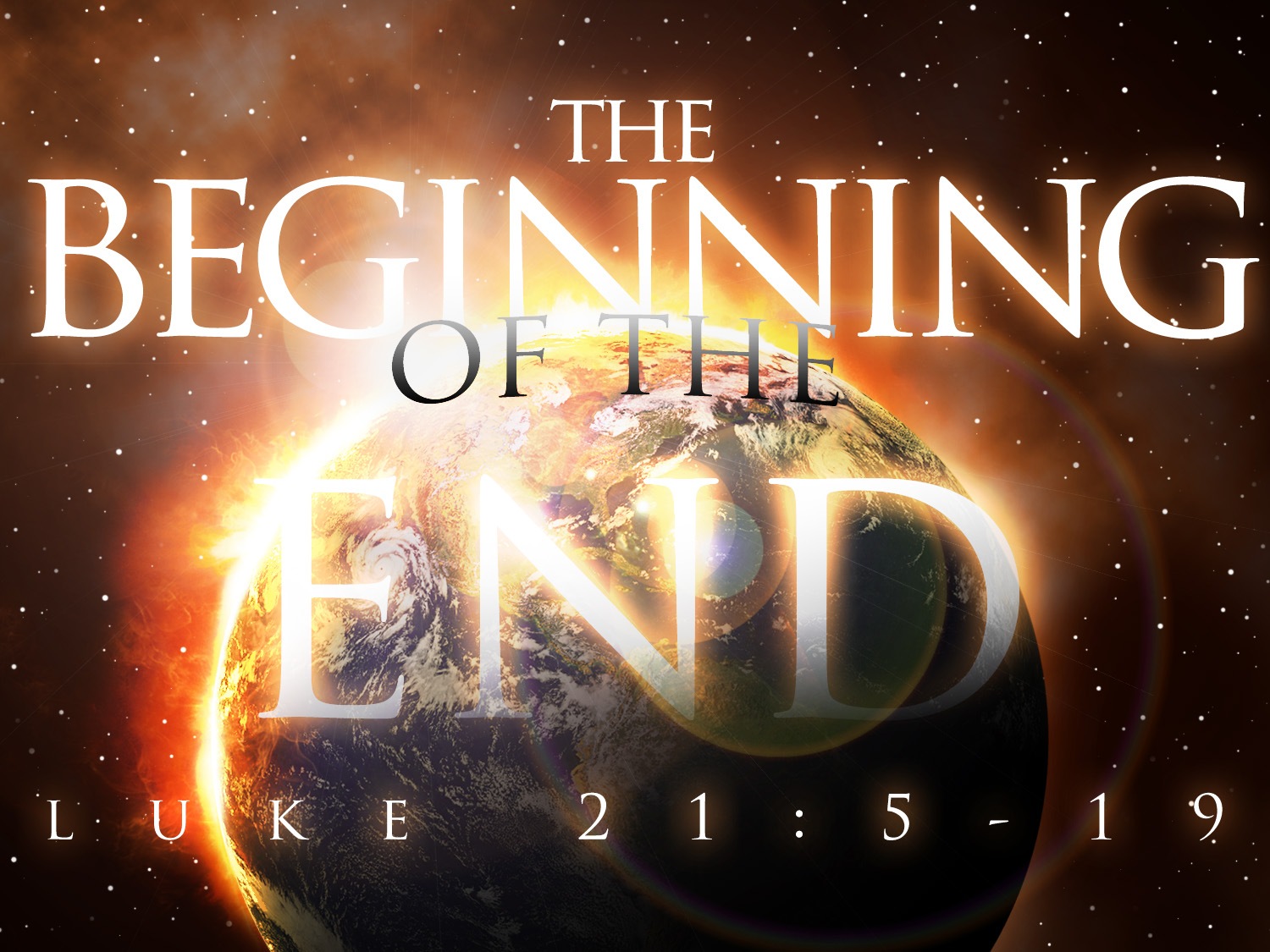 Sunday Communion ServiceNovember 13, 2022, at 10:00 a.m. The Rev. Robert MontgomeryPriest–in-Chargerob.montgomery@anglican.nb.ca / (506) 608-1772    Facebook: https://www.facebook.com/StLukesGP                         Website: http://www.stlukesgp.ca       Readings: Isaiah 65: 17 - 25      (Psalm) Isaiah 12                         2 Thessalonians 3: 6-13      Luke 21: 5-19St. Luke’s NewsINTERCESSIONS: Anglican Communion: Hong Kong Sheng Kung Hui, the Most Rev. Andrew Chan, Archbishop.Missions: The Rev. Canon Paul Jeffries, Bishop McAllister College, in Uganda, fellow missionaries, teachers, volunteers. The Diocese of Ho, Companion Diocese of the Diocese of Fredericton.Fredericton, Archbishop David, retired bishops Claude and William, and their families, the Lemmon family. Camp Medley and Camp Brookwood, Threshold Ministries, The Anglican Diocese of Yukon: our retired clergy, and our fellow Anglicans: Douglas and Nashwaaksis, the Rev. Paul Ranson; Hampton, the Rev. David Turner; Gondola Point, the Rev. Rob Montgomery, and his familyGondola Point: Parish Breakfasts        Parish family: Donnie and Joyce McElman         Parish Ministry: altar guild and stewardship. Community Needs: those without work, food, or shelter, and those who serve and care for them. Pray also for those who are travelling.Shut-Ins, especially if due to COVID-1.9.Sick: Alice, Barb, Bev, Catharine, Diane, Flora, Janet, Katie, Laverne, Loie, Peter, Paul, Peggy, Shawn, Wanda., James F, Travis B., Jack D., Natalie D., James F., Isaac D. , John E., Lisa G., Diane M., Calvin M., Kathy M., Malcolm M., Donna P., David S., Keaton S., Donna T., Wendy W., and any others we have been asked to include in our prays…Thanksgiving: Health and our Health Care System. Welcome to the members of the Baden Powell Program taking part in our service this morning.We are collecting donations for the Saint John Community Christmas Exchange for the month of October 2022 until November 6, 2022. You will find small white envelopes marked Saint John Christmas Exchange on the back table. Thank you. The Saint John Community Christmas Exchange serves the areas of Browns Flat; Grand Bay - Westfield; Hampton; Quispamsis; Rothesay; St John County; Welsford; and Kingston Peninsula.Parish Mission Outreach: For the next Sundays, we are collecting boxes of “Cheerios” Cereal for an Elementary School Breakfast Program. Non-name brand is acceptable if there are no nuts (peanuts, peanut oil) in the ingredients or facilities in which they are made. Again, we will collect them at the church and then deliver them to the school.St. Luke’s A.C.W meets every Monday at 10:00 am all are welcome.The Rev. Montgomery’s Online Bible Study is on Tuesday’s at 3:30 p.m. The Rev. Rob Montgomery invited everyone to our Midweek Contemplative Services in the church on Wednesday evenings, from 6:30-7PM.Upcoming Activities and Events at St. Luke’s:Nov. 19/22 St. Luke’s Christmas Bazaar at the Parish Hall. 10 am to 2 pm Further details to come.Nov. 26/22 Seafarers’ Mission - St. Luke’s will be collecting boxes for the Seafarers’ Mission on Sunday, November 26, 2022, unwrapped.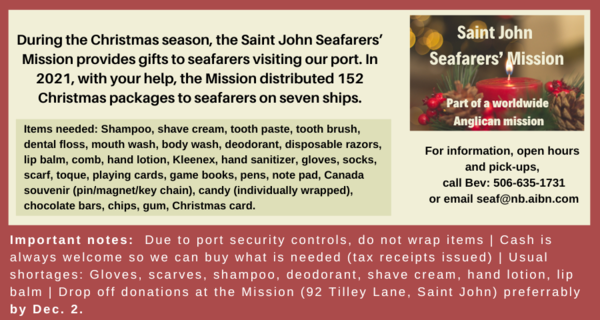 OTHERS:November 26/22 Christmas Festival & Open House at Holy Trinity Church 2 Hammond River Rd. Quispamsis, Saturday November 26th, 2022, from 9 am to 2 pm Featuring Something for Everyone! Bake sale, book & craft sale, nativity displays, memory star tree, music by various artists, cookie decorating & pictures with Santa. This event will also kick off the celebrations for Holy Trinity's 100th Anniversary (1923 - 2023) with commemorative Items on display & for sale. Come Join the Fun! To display a Nativity scene or for more information please call (506) 647-8170. December 3/ 22 St. Paul’s Rothesay, after 2 years, St. Paul’s, (4 Church Ave., Rothesay) is bringing back their famous Christmas Bazaar fundraiser. Come and celebrate the beginning of the season with us on Saturday, Dec. 3 from 9 a.m. until noon. We will again have Santa’s Café to enjoy and then shop at our Christmas Table and Bake Table. We will also have Jewelry, Books, Music, Movies, Toys, Board Games and Puzzles. We are selling a fewer variety of items to give more room for browsing. Hope you and your family and friends will join us.December 23/22 Spencer Belyea will be conducting Handel’s MESSIAH at Trinity Church, Saint John on December 23rd with the Symphony Chorus, operatic soloists and chamber orchestra. The Symphony Chorus will soon be looking for Patrons and Supporters to assist in mounting this professional production. The first Messiah Symphony Chorus REHEARSAL is today (Oct.23) 2:30 pm at Trinity, 115 Charlotte St. Good music readers/learners are most welcome!Mission Visionary Group – Meet monthly for guidance and direction of out missionary outreach of the Parish. Further details please contact the Rev. Rob Montgomery.Quarters for A Kilometer: We will be collecting quarters ($0.25) for the distance of a kilometer for the Church Restoration Fund. There will be a container at the back table for the quarters.                                                                                                                                              Work on our Building Restoration Project is complete. St. Luke’s is in the process of raising funds for re- investments funds used for the Restoration repairs of St. Luke’s Anglican Church. White envelopes for this are on the entry table. If you have any questions, please speak with Rev. Rob Montgomery, Rosemarie Kingston, or Terry Sleep. Safe Church Trainer and Renewals: Please note a new online safe church training platform has been developed to allow the Diocese to better track who has taken the training, as well as working to make the training more relevant, accessible, and simple to complete. The new training should take 30-45 minutes and the Diocese would appreciate all feedback that you can provide on the entire process to ensure this is the ideal system to roll out to the diocese. Please contact Donna Dobbin for your training, thank you.We are collecting refundable items from the parish for the Restoration Fund for the Church. If you have any you would like picked up, you may call Terry and Susan Sleep at 847-7609, or Darryl. On this website is also St. Luke's Blog, posting of our Orders of Service and Sermons for Sundays, as well as other resources for us from time to time. Feel free to explore and spread the news if you can.We must continue to meet our monthly expenses while we are unable to come to our church to meet at times for worship and fellowship. Since all worship services, meetings, and events at our church placed are on hold at times, and our bulletin has changed. As the situation changes, activities will begin to be re-scheduled. Please contact Terry Sleep at 847-7609. He is our Parish E-offering Representative or by mail to St. Luke’s Anglican Church, 12 Quispamsis Road, Quispamsis, New Brunswick, E2E 1M2 or e-transfer. Please contact Terry Sleep at 847-7609 for further information or instructions, thank you.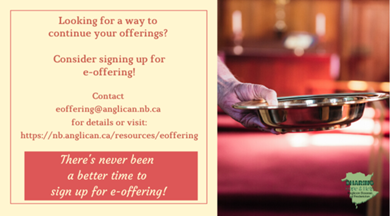 Many of you received the e-news from Gisele McKnight, Diocesan Communications Officer. It contains messages from the archbishop concerning the coronavirus and the resulting procedural changes and cancellations that have been put in place. Bishop David’s message contains links to his earlier messages on the coronavirus, as well as to prayers, on-line worship services and the Book ofCommon Prayer. If you did not receive e-news, it may be found at https://nb.anglican.ca/newsletters/102/display  A call to prayer has been issued and details may be found in e-news. As well, you can keep up with Diocesan events at https://nb.anglican.ca/ E - News wants subscribere-News is the best way to keep up to date on what is going on in the diocese                                                     Click here to subscribe.THE ANGLICAN JOURNAL AND THE NEW BRUNSWICK ANGLICAN: If you are not currently receiving the Anglican Journal and the New Brunswick Anglican and would like to, there are two ways to subscribe: 1. On-line at https://www.anglicanjournal.com/newsubscription/ checking off that you want the Diocesan paper called "Fredericton - New Brunswick Anglican" in the drop-down menu to accompany your subscription to the Anglican Journal, or 2. E-mail circulation@national.anglican.ca indicating that you would like to receive both the Anglican Journal and the New Brunswick Anglican. Include the name of your parish and the Diocese.Humility Project    Diocesan vice-chancellor Kelly VanBuskirk is organizing a webinar on humility and has secured Justin Brierley of the Unbelievable? Podcast as the guest speaker. Please share as you canTo register:  sarah@infopoweredsolutions.com 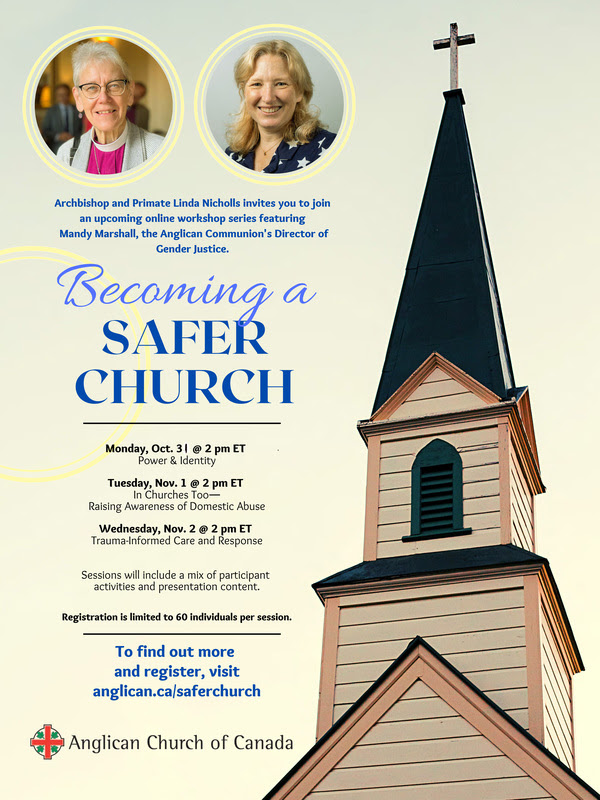 Upcoming seminars: Becoming A Safer Churchhttps://events.anglican.ca/saferchurch/
 